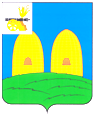 АДМИНИСТРАЦИЯКИРИЛЛОВСКОГО СЕЛЬСКОГО ПОСЕЛЕНИЯРОСЛАВЛЬСКОГО РАЙОНА СМОЛЕНСКОЙ ОБЛАСТИПОСТАНОВЛЕНИЕот 22.07.2020 № 39Глава муниципального образованияКирилловского сельского поселенияРославльского района Смоленской области                                                 А.В.ИвановУТВЕРЖДЕН                                                                                       постановлением АдминистрацииКирилловского сельского поселения                                                                        Рославльского района Смоленской области                                                                                        от 22.07.2020 № 39ПЕРЕЧЕНЬмуниципальных услуг, предоставление которых Администрацией Кирилловского сельского поселения Рославльского района Смоленской области в многофункциональном центре посредством комплексного запроса не осуществляетсяОб утверждении Перечня муниципальных услуг, предоставление которых Администрацией Кирилловского сельского поселения Рославльского района Смоленской области в многофункциональном центре посредством комплексного запроса не осуществляетсяОб утверждении Перечня муниципальных услуг, предоставление которых Администрацией Кирилловского сельского поселения Рославльского района Смоленской области в многофункциональном центре посредством комплексного запроса не осуществляется В соответствии со статьей 15.1 Федерального закона от 29.12.2017 №479-ФЗ "Об организации предоставления государственных и муниципальных услуг", Администрация Кирилловского сельского поселенияРославльского района Смоленской области п о с т а н о в л я е т:1.Утвердить прилагаемый Перечень муниципальных услуг, предоставление которых Администрацией Кирилловского сельского поселения Рославльского района Смоленской области в многофункциональном центре посредством комплексного запроса не осуществляется.2. Настоящее постановление подлежит размещению на официальном сайте Администрации Кирилловского сельского поселения Рославльского района Смоленской области в информационно-телекоммуникационной сети "Интернет".№ п/пНаименование муниципальной услугиОрган местного самоуправления (структурное подразделение), ответственный за организацию предоставления муниципальной услуги1.Предоставление объектов недвижимого имущества, находящегося в муниципальной собственности, в арендуАдминистрация Кирилловского сельского поселения Рославльского района Смоленской области2.Предоставление мест  захоронения (подзахоронения) на кладбищах  сельского поселенияАдминистрация Кирилловского сельского поселения Рославльского района Смоленской области3.Заключение или изменение договоров социального найма жилых помещенийАдминистрация Кирилловского сельского поселения Рославльского района Смоленской области4.Согласие на передачу в поднаем муниципального жилого помещения предоставленного по договору социального наймаАдминистрация Кирилловского сельского поселения Рославльского района Смоленской области5.Согласие на обмен муниципальными жилыми помещениями, предоставленными по договорам социального наймаАдминистрация Кирилловского сельского поселения Рославльского района Смоленской области6.Согласие на вселение граждан в качестве проживающих совместно с нанимателем членов его семьи в муниципальное жилое помещение, предоставленное по договору социального наймаАдминистрация Кирилловского сельского поселения Рославльского района Смоленской области7.Замена жилого помещения, предоставленного  по договору социального найма, на жилое помещение меньшего размераАдминистрация Кирилловского сельского поселения Рославльского района Смоленской области8.Предоставление письменных разъяснений в сфере применения муниципальных нормативных правовых актов органов местного самоуправления о местных налогах и сборах на территории Кирилловского сельского поселения Рославльского района Смоленской областиАдминистрация Кирилловского сельского поселения Рославльского района Смоленской области9.Согласование схемы движения транспорта и пешеходов на период проведения работ на проезжей частиАдминистрация Кирилловского сельского поселения Рославльского района Смоленской области